Blueprint for Personal Success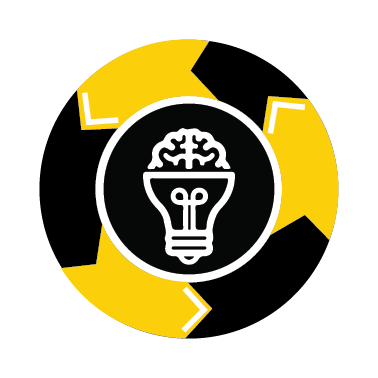 Module 3 - leadershipTopicActivityUnofficial Start:Matching Metaphors Exercise with Snowball FightSlide with Leadership is a bit like _______ because _______. Example: “Leadership is a bit like herding cats because everyone is so different.”Students write statement on a blank piece of paper along with their name.Snowball fight with music for one minuteStudents pick up snowball and read and the name of the person on the sheet reads next, etc.  Discuss as each is read.Context Hook:
“All of you are leaders in the jobs you do now, even if you are not a supervisor.”Connection before content:Watch “Why Good Leaders Make You Feel Safe” - Simon SinekHighlights – Lowlights – Insights Exercise on Poll Everywhere and discussionContent:Question Quest Exercise – What question do you have about “leading up”?  Begin with How or What and research answer using articles on Bb or online. Then pair/share and then share with group as a wholeWatch “5 Levels of Leadership” - John Maxwell.  Take notes on each level.Play Kahoot on 5 Levels of Leadershipclosing:Group Anthem - On post-it notes, students write one statement about yourself and leadership using one of the following prompts:I am...I believe...I will...Students post on classroom door as they leave.